PANITIA FIZIK SEKOLAH – SEKOLAH MENENGAH WILAYAH PERSEKUTUAN PUTRAJAYA 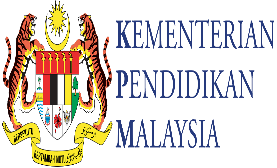 PERATURAN PERMARKAHAN PEPERIKSAAN PERCUBAAN WILAYAH PERSEKUTUAN PUTRAJAYATAHUN 2020SKEMA JAWAPAN PERCUBAAN SEKOLAH – SEKOLAH MENENGAH PUTRAJAYA KERTAS 1 4531/1FIZIK KERTAS 2 4531/2SECTION ABAHAGIAN A SOALAN 1SOALAN 2SOALAN 3SOALAN 4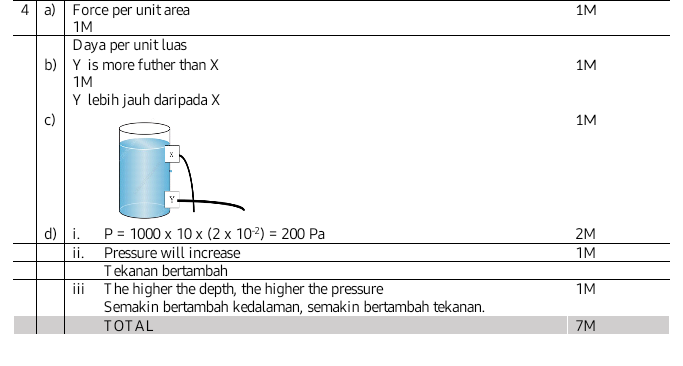 SOALAN 5SOALAN 6SOALAN 7SOALAN 8BAHAGIAN BSOALAN 9SOALAN 10BAHAGIAN CSOALAN 11SOALAN 12KERTAS 3 4531/31A11D21C31B41A2C12A22D32C42C3B13B23D33C43D4A14D24D34B44A5D15C25B35A45A6A16B26D36C46D97D17B27A37C47B8C18A28B38C48B9C19C29B39B49B10B20C30B40C50ANoNoMark SchemeSub MarkTotal Mark1(a)1(a)State the meaning of velocity correctlyRate of change of displacement11(b)(i)Tick the correct box√	Zero acceleration13(ii)Show the correct substations = 1 (8+4) (2.0)2Answer with correct unit12.0 m113TOTAL 42 (a)DiodeDiod1(b)Convert alternating current to direct current  / allow current to flow in one direction .Menukarkan arus ulang alik kepada arus terus / membenarkan arus mengalir satu arah sahaja.1(c)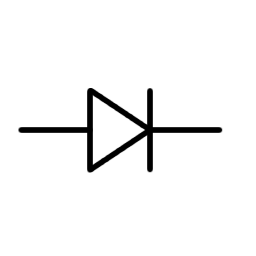 1(d)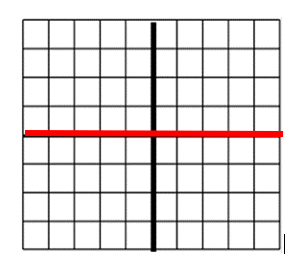 1( e)Reverse bias not allowed current to flow on it / no current flow Pincang sonsang tidak membenarkan arus mengalir / tiada pengaliran arus.1TOTAL TOTAL 5 3  (a)                  Time for activity/ mass / number of an atom of radioactive to become half.Masa untuk aktiviti / jisim / bilangan sesuatu radioaktif menjadi separuh.1(b)(i)                Right kidneyGinjal kiri1(b)(ii)                Activity of radioactive not reduced after 20 minutesAktiviti radioaktif tidak berkurang selepas 20 minit1(c)(i)                 1600 🡺800🡺400 🡺200🡺100  // 4 half-life4 x 8 II 32 days11(c)(ii)                1 🡺½ 🡺  ¼ 🡺 ⅛ // 3 x 8 //24 days1TOTAL65(a)Kuantiti haba yang diperlukan oleh suatu bahan berjisim 1 kg untuk menaikkan suhu1 °C11(b) (i)Perubahan suhu bagi Rajah 5.2 lebih besar dari Rajah 5.1// sebaliknya14      (ii)Muatan haba tentu pada Rajah 5.1 lebih besar dari Rajah 5.2 // sebaliknya14     (iii)Sama14     (iv)Sama14(c)Perubahan suhu berkadar songsang dengan muatan haba tentu //Muatan haba tentu bertambah, perubahan suhu berkurang11(d)Daratan mempunyai muatan haba tentu yang lebih kecil dari lautan1Mana-mana satu2Pada siang hari, daratan lebih cepat panas dari lautan // Peningkatan suhu di darat lebih tinggi dari laut1Mana-mana satu2Udara panas di darat akan naik ke atas // Udara panas menyebabkan kawasan bertekanan rendah1Mana-mana satu2Udara sejuk dari lautan bergerak ke darat // Perolakan udara berlaku1Mana-mana satu2JUMLAHJUMLAHJUMLAHJUMLAH8( a )Potential Difference is the work done by 1 C of charge form 1 point to another point.Kerja yang dilakukan oleh 1 C cas elektrik dari satu titik ke suatu titik.1( b )Bulb B light upMentol B menyala1( c )Circuit arrange in parallel circuit / Parallel circuit allow current to flow in many direction .Litar selari / litar selari membenarkan arus mengalir banyak arah.1( d ) ( i )Same Sama1(ii )6.1 > 6.21( iii )6.1 in series connection , 6.2 in parallel connection6.1 disambung secara sesiri , 6.2 disambung secara selari.1( e )If circuit in series circuit, the effective resistance will increase / vice versa Jika sambungan secara sesiri, rintangan berkesan bertambah1( f )If battery was connect in series circuit, so the EMF higher.Jika bateri disambung secara sesiri, maka DGE adalah besar.1TOTAL8SectionAnswerMarkNote(a)                  InterferenceInterferens1(b) Increasesmeningkat1(c)(i)                 Oscillates up and down with a large amplitude Berayun ke atas dan ke bawah dengan amplitude yang besar1(c)(ii)                Constructive interference occurs at P Interferens membina berlaku di P1(d)Distance increasesJarak berkurangSpeed of the waves increaseLaju gelombang meningkatWavelength is longer      Panjang gelombang meningkat111(e)(i)                In front of the microphoneDi hadapan mikrofonAvoid disturbance // to prevent the sound from speakers being amplified again by the microphonesMengelakkan gangguan // menghalang bunyi daripada pembesar suara dikuatkan semula oleh mikrofon11(e)(ii)                Further distance between the speakersJauh dari satu sama lainSo that positions of constructive and destructive interference are closer together until they are hardly noticeable.Kedudukan interferens membina dan memusnah dekat antara satu sama lain sehingga sukar didengari11TOTAL118aThe bending of light when it enter into different densities of different medium.The bending of light when it enter into different densities of different medium.1MPembengkokkan cahaya yang merambat dalam dua ketumpatan medium berbeza.Pembengkokkan cahaya yang merambat dalam dua ketumpatan medium berbeza.bP = P = i.P =  = 20 D1Mii. =7.5 cm2Mc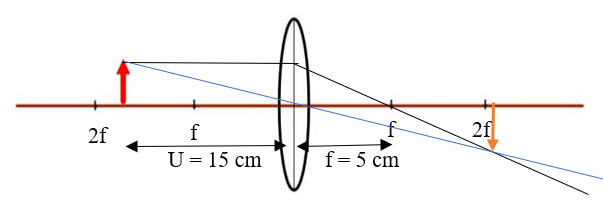 3Mdifo < Uo < 2fo2MProduced real//inverted//magnitfied imageMenghasilkan imej yang nyata//sonsang// besariid > (fo + fe )2MImage that formed by the objective lens is positioned at a distance less than fe.Imej pada kanta objektif akan terbentuk di hadapan fe.iiiL1MTOTALTOTALTOTALTOTAL12M9(a)(b)(c)(d)(i)(ii)Density is defined as mass per unit volume.Ketumpatan ditakrifkan sebagai jisim per unit isi paduThe height of balloon in Diagram 9.1 is lower than the height of balloon in Diagram 9.2.Ketinggian belon di Rajah 9.1 adalah lebih rendah daripada ketinggian belon di Rajah 9.2The density of air in Diagram 9.1 is lower than the density of air in Diagram 9.2.Ketumpatan udara di luar belon di Rajah 9.1 adalah kurang daripada ketumpatan udara di luar belon di Rajah 9.2.The temperature of air outside the balloon in Diagram 9.1 is higher than the temperature of air outside the balloon in Diagram 9.2Suhu udara di luar belon di Rajah 9.1 adalah lebih tinggi daripada suhu udara di luar belon di Rajah 9.2.When the temperature of the air outside the balloon is high, the density of air is low. The higher the temperature, the smaller the buoyant force.Apabila suhu udara di luar belon itu adalah tinggi, ketumpatan udara adalah rendah. Semakin tinggi suhu,semakin kecil daya apungan.The density of gas in the balloon is smaller than the density of air. Hence, the weight of the balloon is less than the buoyant force of the air.The greater buoyant force pushes the balloon to go up.Ketumpatan gas dalam belon adalah lebih kecil daripada ketumpatan udara. Maka, berat belon adalah kurang daripada daya apungan udara. Daya apungan yang lebih besar itu menolak belon ke atas.11112410154102010(a)(b)(c)(d)(e)(i)(ii)To increase or decreasing the output of  AC currentMeningkatkan atau menurunkan voltan bagi arus ulang alik10.1 > 10.210.2 < 10.110.2 > 10.1
The higher, the higherSemakin bertambah , semakin bertambahIf the number of secondary coil increase, the transfomers is step up / vice versaJika bil lilitan pada gegelung sekunder meningkat, maka transformer injak naik Use a semicircular magnet because it have a radial magnetic fields.Menggunakan magnet semi bulatan / melengkung untuk menghasilkan medan magnet jejarian.Use a strong magnetic fields to produce stronger magnetic fields.Gunakan medan magnet yang kuat untuk menghasilkan medan magnet yang kuat.Increase the number of turn of coil to increasing the rotation.Meningkatkan bilangan lilitan gegelung untuk meningkatkan putaran motorIncrease the current to produced a strong magnetic fields Meningkatkan arus untuk menghasilkan medan magnet yang kuat.
11111111324102011(a)The incident angle when the refractive angle is 90 ˚.Sudut tuju apabila sudut biasan ialah 90 ˚11(b)A prism periscope using two block prism to allowed total internal reflectionTeleskop prisma menggunakan dua blok prism untuk membenarkan pantulan dalm penuh berlaku.Arrangement of prism 45-90-45 to make sure twist total internal reflection.Susunan prisma kaca 45-90-45 untuk memastikan pantulan dalam penuh berlaku dua kali.Arrangement prism 45-90-45 bellow to produce upright final imageSusunan prisma adalah 45-90-45 untuk menghasilkan imej akhir yang tegakInstall a eyes and objective lense to produce clear and shrap image.Menambah kanta objektif dan kanta mata untuk menghasilkan imej yang jelas dan tajam.11114(c)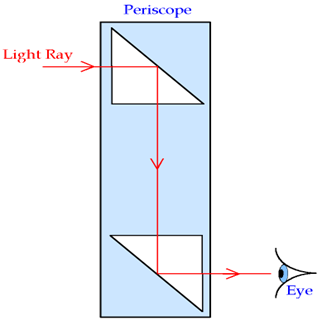 1113(d)n =  n =  = 1.63112(e)Telscope R 1+11+11+11+11+110TOTAL TOTAL TOTAL TOTAL 2012a)Longitudinal wavesGelombang membujur11b)Build at a cape kerana air lebih tenangDibina dikawasan teluk kerana air lebih tenang.Built with a high retaining wall with a small opening.Dibina dengan tembok penahan yang tinggi dengan bukaan kecil.The opening gap will reduce an energy Bukaan kecil dibina untuk mengurangkan tenaga.Big bottom of retaining wall to withstand a high pressure.Tembok penahan dengan size tapak yang besar bagi mengatasi tekanan yang besar.11114c) (i)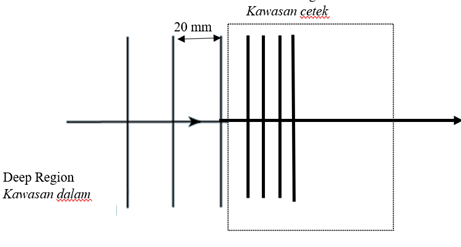 112(ii)f =    =  = 1500 Hz112(iii)1500 Hz11(d)1+11+11+11+1X is choosen1+110TOTALTOTALTOTAL2020NO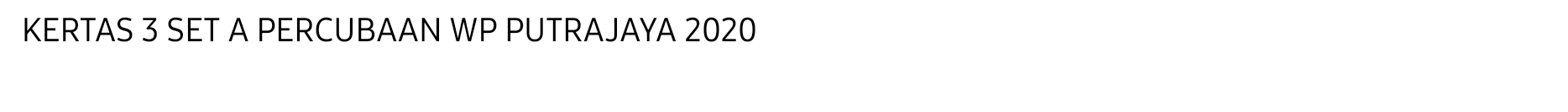 KRITERIA PEMARKAHAN MARKAHMARKAHNOKRITERIA PEMARKAHAN SUBTOTAL1(a) (i)Sudut tuju / i11       (ii)Sudut biasan / r11      (iii)Ketumpatan bongkah kaca // indeks biasan bongkah kaca 11(b) (i)        (ii)       (iii)Rajah     1.2	:   11°Rajah     1.3	:   20°Rajah     1.4	:   29°Rajah     1.5	:   36°Rajah     1.6   :   41°Nota	:	1. semua betul ( unit ) – 2 markah             2. 4 betul sahaja – 1 markah             3. konsistenRajah     1.2	:   0.26Rajah     1.3	:   0.50Rajah     1.4	:   0.71Rajah     1.5	:   0.87Rajah     1.6   :   0.97Nota	:	1.	semua betul ( tanpa unit ) – 1 markah             2.  konsisten kepada 2 - 4 tempat perpuluhanRajah     1.2	:   0.19Rajah     1.3	:   0.34Rajah     1.4	:   0.48Rajah     1.5	:   0.59Rajah     1.6   :   0.66Nota	:	1.	semua betul ( tanpa unit ) – 1 markah             2.  konsisten kepada 2 - 4 tempat perpuluhan11111111(c)Menjadualkan nilai i, r,  sin i dan sin r dengan betul1. Semua nama atau simbol bagi i, r, sin i dan sin r adalah      betul      2. Semua unit bagi i, r, sin i dan sin r adalah betul (jika ada)        3. Semua nilai i, r, sin i dan sin r adalah konsisten 1113(d)Melukis graf  sin r melawan sin i Bagi tanda (✔) berdasarkan kenyataan dibawah :	A	⚫	sin r pada paksi y, sin i  pada paksi x		B	⚫	Unit betul pada kedua-dua paksi ( sekira ada )        C	⚫	Skala seragam	D	⚫	5 titik di plot dengan betul			[Nota : 4 plot yang  betul  ✔]	E	⚫	Garis lurus, seimbang dan licin	F	⚫	Saiz graf 5 x 4 				( Petak besar  : 2 cm x 2 cm)						✔1✔2✔3✔4 & 5✔6✔7    75(e) Sin r berkadar secara langsung dengan Sin i @ Sin r bertambah secara linear dengan Sin i 11Total1616NONOMARKING SCHEMEMARK2a.iState the relationship between f and 1/x correctly1directly proportional / berkadar terus1a.iiWhen h = 0.30m ;Extrapolate the graf1the horizontal/vertical line to the axis1a=1.5 ms-21a.iiiCalculate the gradient of the graph and state the value within the acceptable rangeShow the triangle with an acceptable size ( 5 x 4 squares of 2 cm)Substitute correctly ( according to the candidate’s graph)State the correct value of the gradient with unitm =  5 s-2Calculate the gradient of the graph and state the value within the acceptable rangeShow the triangle with an acceptable size ( 5 x 4 squares of 2 cm)Substitute correctly ( according to the candidate’s graph)State the correct value of the gradient with unitm =  5 s-21Calculate the gradient of the graph and state the value within the acceptable rangeShow the triangle with an acceptable size ( 5 x 4 squares of 2 cm)Substitute correctly ( according to the candidate’s graph)State the correct value of the gradient with unitm =  5 s-21Calculate the gradient of the graph and state the value within the acceptable rangeShow the triangle with an acceptable size ( 5 x 4 squares of 2 cm)Substitute correctly ( according to the candidate’s graph)State the correct value of the gradient with unitm =  5 s-21bm=g/lg=ml=5 x 2g=10 ms-211m=g/lg=ml=5 x 2g=10 ms-211m=g/lg=ml=5 x 2g=10 ms-211ca=10/1.5 x 0.10=0.67ms-2a=10/1.5 x 0.10=0.67ms-21a=10/1.5 x 0.10=0.67ms-21dState ONE correct precaution so as to produce an accurate result of the experimentM1 The position of the eyes is perpendicular to scale readings of meter ruler to avoid parallax error //Permukaan landasan licin untuk mengurangkan geseran.State ONE correct precaution so as to produce an accurate result of the experimentM1 The position of the eyes is perpendicular to scale readings of meter ruler to avoid parallax error //Permukaan landasan licin untuk mengurangkan geseran.1TotalTotalTotal12QuestionMark SAkchemeTotal mark3(a)State a suitable inferenceRefracted angle in influenced by incidence angle1(b)Statet a relevant hypothesisThe higher the incidence angle, the higher refracted angle1(c)(i)State the aim of the experimentTo investigate the relationship between  the incidence angle, the refracted angle1(ii)a)  	manipulated :the incidence angleb)     responding   : the refracted anglec)      fixed          	:refracted index, n / density of glass block111(iii)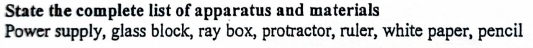 1(iv)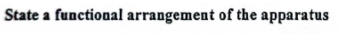 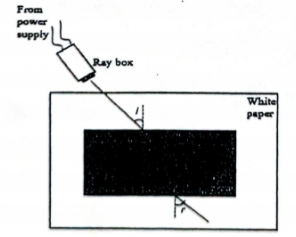 1(v)The eksperiment was set up as in the diagram above. Switch on the power supply. The ray box was adjusted until the incidence angle is 10o.Refracted angle was measured and recorded.Experiment was repeated by using angle of 20o, 30o, 40o, 50o.111(vi)State how the data is tabulated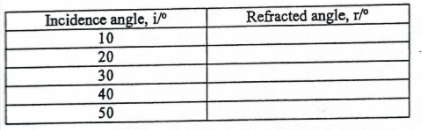 1(vii)State how the data is analysed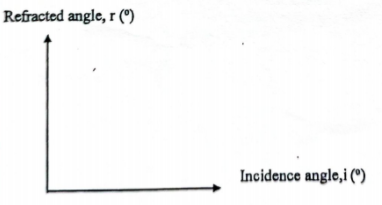 14(a)1State a suitable inferenceThe number of turns of wire in the secondary coil affects the output voltage(b)1State a relevant hypothesis The greater the number of turns of wire in the secondary coil, the greater the output voltage(c)1State the aim of experimentTo investigate the relationship between number of turns of wire in the secondary coil and the output voltage1State the manipulated variable and the responding variableManipulated : number of turns of wire in secondary coil, NResponding : output voltage, V1State ONE variable that kept constantThe number of turns of wire in the primary coil1Complete list of apparatus and materialsThermometer, capillary tube, concentrated sulphuric acid, half metre rule, beaker, water, stirrer, Bunsen burner, tripod stand1Arrangement of apparatus : 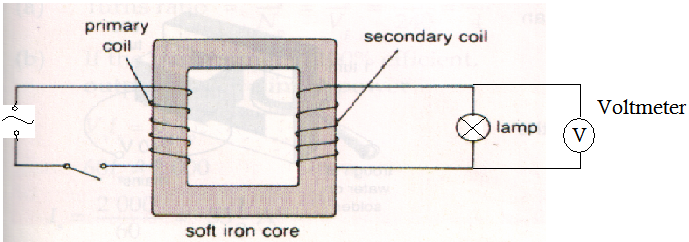 111State the method of controlling the manipulated variable1. The set up of the apparatus is as shown in figure above.2. 100 turns of wire is wound on the secondary coil of a transformer.State the method of measuring the responding variable3. The switch is on and the output voltage is measured by using a voltmeter.Repeat the experiment at least 4 timesThe experiment is repeated by winding the wire on secondary coil with 200 turns, 300 turns, 400 turns and 500 turns.1Tabulation of data:1Analyse the data .          Voltage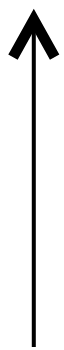                                                 No. of turns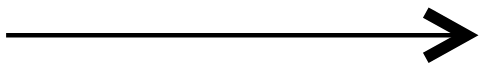 Total marks12